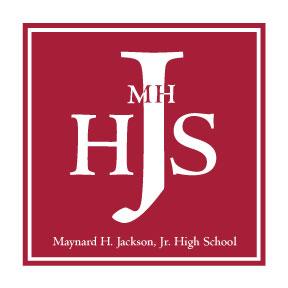 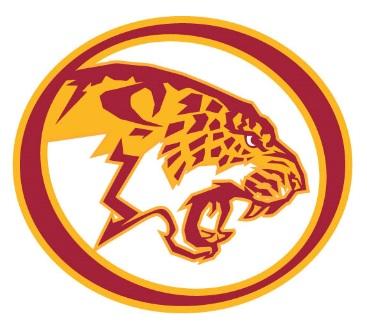 Ninth Grade English Literature and Composition Syllabus                                          Fall 2018-Spring 2019I.    Teacher Name: Mrs. Shamika Y. White				  Room: 2293Tutorial Days: Wednesdays 3:30pm-4:30pm	Course Website: http://literaturewithmrswhite.weebly.com/Teacher E-mail: sywhite@atlanta.k12.ga.us	  School Website: http://www.atlanta.k12.ga.us/Domain/3508 
School Phone: 404-802-5200II. Course Description and Objectives9th Grade English Literature Composition is a year-long core class at Maynard Jackson High School. Additionally, passing this course is a mandatory graduation requirement.During this course students will work towards standards mastery in reading, writing, language, and speaking and listening through multiple text and media sources in order to successfully pass the 9th Grade English Literature and Composition End of Course Test at the proficient level or beyond. At the end of this course students at the proficient level will be able to: Speak with clarity and purpose to compare two characters or themes, use standard language and grammar, use the six traits of writing (content, organization, conventions, voice, sentence fluency, word choice), create a thesis statement to guide and frame writing,  use conventions of standard written English, develop and support ideas with specific details and examples, use listening skills in practical settings, adapt listening skills for specific purposes, read for literal, interpretive, and evaluative comprehension, and demonstrate the ability to analyze the text through identifying and applying knowledge of characterization, point of view, setting, and conflict. III. Materials and SuppliesPlease Refer to Supply List and Required Binder AddendumIV. Course Outline/Curriculum Overview The following academic concepts will be covered. THIS IS ONLY A GUIDE AND IS SUBJECT TO CHANGE.This course will focus on preparing students to become college and career ready in Reading, Writing, Speaking, Listening, and Language.  By utilizing the English Language Arts Georgia Standards of Excellence we will read, write, think critically, speak, and listen every day in class.  This framework will allow for the students to demonstrate independence, build strong content knowledge, and build strong reading comprehension skills.  This course will have a strong focus on writing and grammar as well.  Additionally, this course will focus on the use of technology and digital media. We are an IB Middle Years Program School. Thus our units of study will integrate the MYP model, student learner profiles, and ATL Approaches to Learning.Grammar:  punctuation, pronoun usage and agreement, subject-verb agreement, phrases and clausesLiterature:  Balanced approach to literature using modeling, cooperative, and independent work models. Selections of short stories, poetry, and informational text.Composition: Development of the writing process with emphasis on assertion, evidence, and evaluation including: development of composition related to literary analysis, using and incorporating effective argumentative techniques, and understanding the research process. Vocabulary:  Selected vocabulary and word roots appropriate for ninth grade.V. Primary Text(s)VI. Grading Policy: Grading scale 		A:  90-100	B:  80-89	C:  70-79	F:   0-69Grading Systems-Grading Expectations [See Board Policy IHA-R (1)]2.1.    Students shall receive report cards after the end of the 9th, 18th, 27th and 36th weeks of the school year. The report cards received after the semester midpoints (9th and 27th weeks) will be considered progress reports for all students.2.3.    For grades 6-12, evaluation of student mastery shall be cumulative for the semester.2.4.    All students shall receive interim progress reports at least four (4) times per year—4.5 weeks into the school year and midway between report card issuance dates.VII. Assessment Calendar SEE Assessment AddendumVIII. Classroom Expectations: Come to class prepared to focus only with the before mentioned material. Be on time and be prepared to learn. At all times everyone in this classroom will conduct himself or herself in a professional manner. ANY deviation from acceptable behavior shall require immediate attention up to and including referral to an administrator. Any student receiving a grade of 70% or below on any graded work is expected to see me for assistance.  Come prepared to discuss how to improve your performance.Class Rules: It is the expectation that all students follow all rules of the Atlanta Public School System, Maynard Jackson High School, and classroom rules at all times.  All students will be made aware of the rules and have a clear understanding of the expectations from the instructor.  It is imperative that we have a safe, respectful, and orderly environment.  These elements are necessary for learning to take place.  Classroom disruptions and distractions take away from quality instructional time.  Any violations of the rules will follow a consequence hierarchy which can include removal from the classroom, In School Suspension, Out of School Suspension, and a call home.  Please discuss with your student the importance of fostering a rich learning environment free from disruptions and distractions. Students must attend class on time. Students must be in Maynard Jackson approved uniform attire Monday-Friday. All electronic devices including cell phones, headphones, and other media must be turned off and put away. Failure to adhere to the strict electronic device policy will result in confiscation and monetary fines. Parent contacts are made for any blatant disrespect, repeated behaviors, attendance, tardiness, cell phone violations, sleeping, uniform violations, cheating, profanity, or refusals in the classroom. Depending on the severity of the circumstance or the situation an in person parent conference will be required.Notebooks/Note-taking:	The Required Binder will be the only resource allowed for Notebooks and Note-taking.	Quizzes/Labs:	Students will be assessed frequently for standards mastery through multiple means of assessment.Make-up PolicyMAKING UP MISSED ASSIGNMENTS OR TESTS It is the student’s and parent’s responsibility to make arrangements for make-up work. Students should ask their teacher for any missed assignments on the first day they return to school. Assignments are on Google Classroom. Deficiency Notices and Progress ReportsThe student will periodically receive from the teacher GRADE PROGRESS reports and DEFICIENCY NOTICES.  You should review with your parent(s) or guardian(s) AND they must sign and return both the GRADE PROGRESS REPORT and DEFICIENCY NOTICE on or before the assigned due date. Expectations for Technology:Personal technology is not required in this class; therefore all electronic devices should be OFF and AWAY. Academic IntegrityThe Atlanta Board of Education recognizes that academic integrity is the foundation of academic excellence and student success. It is the responsibility of every student and employee to exhibit honesty, trust, fairness, respect, and responsibility in academic work at all times to support a positive learning environment in the school.  Violations of board policy JFA Academic Integrity shall be handled as violations of the student code of conduct and addressed via the progressive discipline guidelines in the Student Handbook. Plagiarism is prohibited and will be punished. Parent ExpectationsParental communication and involvement is essential to the success of all students.  We fully welcome your involvement. Parents are encouraged to contact the teacher for updates and concerns. If a parent requests a conference, one will be scheduled as soon as possible. UNITSEMESTERTOPICEXTENDED TEXTS11Survival By Any Means NecessaryLord of the Flies by William Golding21A Hero’s JourneyThe Odyssey by Homer32The Power of LanguageRomeo and Juliet by William Shakespeare42The Languages We Speak/Georgia Milestones Preparation  Seminal U.S. DocumentsFormative Pre-Assessment0%Pre-Test/Diagnostic TestAssessment During Learning25%Performance-based Assessments/QuizzesGroup/Independent Practice (In Class)40%Classwork/Projects/Labs/Group workHomework5%HomeworkSummative Assessment30%Culminating Projects/Unit Tests/Final Exam